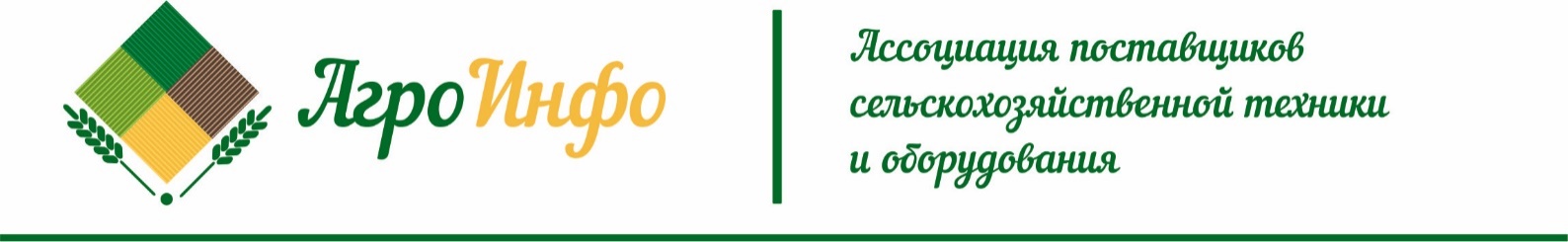 
Программа мероприятия ДЕНЬ ПОЛЯ Кировской области (15 июля) :




С уважением,Директор Ассоциации «АгроИнфо»					/Вороновин М.О.09.00-16.00Работа выставки.11.00-11.30Официальное открытие.11.30-12.00Парад техники.12.00-13.00Работа в группах: демонстрационные показы техники в работе. Опытные делянки. Минеральное питание растений. Химическая обработка.13.00-16.00Работа выставки.16.00Официальное закрытие выставки.